Сумська міська рада  VIІ СКЛИКАННЯ         СЕСІЯРІШЕННЯвід                    2016 року №      -МРм. СумиРозглянувши звернення громадянина, учасника АТО, надані документи, відповідно до протоколу засідання постійної комісії з питань архітектури, містобудування, регулювання земельних відносин, природокористування та екології Сумської міської ради від 25.07.2016 № 32 та статей 12, 40, 118, 121 Земельного кодексу України, керуючись пунктом 34 частини першої статті 26 Закону України «Про місцеве самоврядування в Україні», Сумська міська рада ВИРІШИЛА:	1. Надати дозвіл на розроблення проекту землеустрою щодо відведення земельної ділянки у власність громадянину, учаснику АТО:- для будівництва і обслуговування жилого будинку, господарських будівель і споруд згідно з додатком 1.Сумський міський голова                                                                    О.М. ЛисенкоВиконавець: Галицький М.О.Ініціатор розгляду питання - постійна комісія з питань архітектури, містобудування, регулювання земельних відносин, природокористування та екології Сумської міської радиПроект рішення підготовлено постійною комісією з питань архітектури, містобудування, регулювання земельних відносин, природокористування та екології Сумської міської радиДоповідач – постійна комісія з питань архітектури, містобудування, регулювання земельних відносин, природокористування та екології Сумської міської радиДодаток 1до рішення Сумської міської ради «Про надання дозволу на розроблення проекту землеустрою щодо відведення земельної ділянки учаснику АТО»від                          2016 року №        -МРСПИСОКгромадян, учасників АТО, яким надається дозвіл на розроблення проектів землеустрою щодо відведення земельних ділянок для будівництва і обслуговування жилого будинку, господарських будівель і споруд за рахунок земель житлової та громадської забудови Сумський міський голова                                                                       				                              О.М. ЛисенкоВиконавець: Галицький М.О.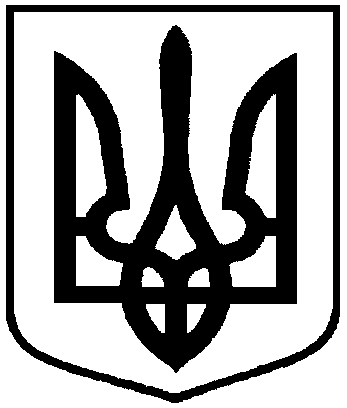 Проектоприлюднено«__»___________________2016 р.Про надання дозволу на розроблення проекту землеустрою щодо відведення земельної ділянки учаснику АТО  № з/пПрізвище, ім’я, по батькові, реєстраційний номер облікової картки платника податківАдреса земельної ділянкиОрієнтовна площа земельної ділянки,гаУмовинадання123451.Старосельський Роман Віталійович,2762320972(протокол Координаційної ради № 28 від 28.07.2016)вул. Кленова, біля будинку № 20,1000власність